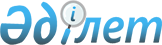 О внесении изменения в постановление акимата Северо-Казахстанской области от 23 января 2008 года N 15 "Об утверждении перечня рыбохозяйственных водоемов областного значения"
					
			Утративший силу
			
			
		
					Постановление акимата Северо-Казахстанской области от 2 ноября 2011 года N 340. Зарегистрировано Департаментом юстиции Северо-Казахстанской области 1 декабря 2011 года N 1788. Утратило силу - постановлением акимата Северо-Казахстанской области от 18 июля 2013 года N 246      Сноска. Утратило силу - постановлением акимата Северо-Казахстанской области от 18.07.2013 N 246

      В соответствии с пунктом 2 статьи 27 Закона Республики Казахстан от 23 января 2001 года № 148 «О местном государственном управлении и самоуправлении в Республике Казахстан», статьей 21 Закона Республики Казахстан от 24 марта 1998 года № 213 «О нормативных правовых актах» акимат Северо-Казахстанской области ПОСТАНОВЛЯЕТ:



      1. Внести в постановление акимата Северо-Казахстанской области от 23 января 2008 года № 15 «Об утверждении перечня рыбохозяйственных водоемов областного значения» (зарегистрировано в государственном Реестре нормативных правовых актов от 11 февраля 2008 года № 1665, опубликовано в газетах «Солтүстік Қазақстан» от 18 февраля 2008 года № 22, «Северный Казахстан» от 18 февраля 2008 года № 22) следующее изменение:

      перечень рыбохозяйственных водоемов областного значения, утвержденный указанным постановлением, изложить в новой редакции согласно приложению к настоящему постановлению.



      2. Контроль за выполнением настоящего постановления возложить на первого заместителя акима области Сапарова А.С.



      3. Настоящее постановление вводится в действие по истечении десяти календарных дней после дня его первого официального опубликования.      Аким области                               С. Билялов

Приложение

к постановлению акимата области

от 2 ноября 2011 года № 340Утвержден

постановлением акимата области

от 23 января 2008 года № 15 ПЕРЕЧЕНЬ рыбохозяйственных водоемов областного значения
					© 2012. РГП на ПХВ «Институт законодательства и правовой информации Республики Казахстан» Министерства юстиции Республики Казахстан
				№ВодоемПлощадь (га)МесторасположениеАйыртауский районАйыртауский районАйыртауский районАйыртауский район1Баян956восточнее села Кирилловка 14 километров2Жаксы-Жангызтау4128юго-западнее села Якши-Янгизтау3Жаркент88юго-западнее села Светлое 10 километров4Жетыколь1060южнее села Качиловка 9 километров5Крутое80западнее села Лавровка 1 километр6Куспек744северо-восточнее села Аканский7Чебачки162южнее села Лобаново 4 километраАкжарский районАкжарский районАкжарский районАкжарский район1Ащису река20 километровсевернее села Ащиколь 2 километра2Горьковские плотины160юго-западнее села Горьковское 2,5 километра3Карасу река40 километровзападнее села Кулыколь 2 километра4Киши-карой10000севернее села Бостандык5Ленинградские плотины25километровсевернее села Ленинградское 2 километра6Шат река20 километровсевернее села Ашиколь 1 километрАккайынский районАккайынский районАккайынский районАккайынский район1Долгое Малое12юго-восточнее села Исаковка 0,2 километра2Долгое Большое213,7восточнее села Исаковка 0,1 километра3Домашнее33севернее села Токуши 0,1 километра4Кравцово46северо-западнее села Токуши 4,5 километра5Крутое96,2северо-западнее села Рублевка 2,3 километра6Кушукколь104,4западнее села Лесные поляны 4,0 километра7Обалыколь70,6южнее села Григорьевка 0,1 километра8Ортаколь66,2западнее села Ульго 1,8 километра9Рубашное19севернее села Камышлово 2,1 километра10Сергеевское77севернее села Сергеевка 0,1 километра11Солодкое122,5севернее села Борки 0,1 километра12Теренкуль (Дамба)231,9юго-западнее села Иглек 2,1 километра13Токуши Большие34,4северо-западнее села Токуши 2,5 километра14Улькен-жарма968юго-западнее села Борки 0,1 километра15Утюскино35северо-западнее села Камышлово 3,5 километра16Харьковское79,4севернее села Григорьевка 4,8 километра17Шаглы-Тенгиз7800южнее села Барыколь 0,1 километраЕсильский районЕсильский районЕсильский районЕсильский район1Алва641северо-западнее села Амангельды 4,0 километра2Балыкты Большие772,6южнее села Кара-Агаш 3,0 километра3Батпаколь Большой198северо-восточнее села Алабие 5 километров4Горелое24северо-западнее села Амангельдинское 5 километров5Жарколь30,6севернее села Спасовка 5,5 километров6Жекеколь34,4южнее села Жетыколь7Иконниково 19северо-восточнее села Поляковка 3 километра8Калачик28южнее села Петровка 1 километров9Калдарь160северо-западнее села Карабеловка 4,0 километра10Камыстыколь Большой27северо-западнее села Николаевка 10 километров11Камышное77,3северо-западнее села Петровка 3 километра12Карасор17,2северо-восточнее села Булак 2,3 километра13Кендыкты183,7южнее села Мадениет14Коржанкуль Большой127,2западнее села Спасовка15Коржанкуль Малый38северо-западнее села Спасовка 0,5 километра16Костомар53южнее села Петровка 5 километров17Кочкарь103северо-восточнее села Поляковка 1,5 километра18Круглое37северо-западнее села Спасовка 4 километра19Мусино62восточнее села Явленка 0,5 километра20Обалы56,4северо-западнее села Николаевка 11 километров21Пестрое90южнее села Калиновка22Пойма реки Ишимот гран р-на Шал акын до гран. Кызылжарского р-на23Полоустное41восточнее села Петровка 3 километра24Савенково15северо-западнее села Талапкер 4 километра25Сарыколь205,8западнее села Сарыколь26Соленое58юго-восточнее села Покровка 0,2 километра27Соленое21южнее села Талапкер 2 километра28Тарангул Большой3475северо-западнее села Корнеевка29Черемное3,6юго-восточнее села Петровка 5 километров30Широкое (Калиновское)73южнее села Калиновка 0,5 километраЖамбылский районЖамбылский районЖамбылский районЖамбылский район1Агащикуль67северо-восточнее села Майбалык 5 километров2Атаманское113западнее села Макарьевка 4,5 километра3Бакир106северо-восточнее села Майбалык 6,3 километра4Башенное100южнее села Семиозерка 1 километр5Башкирское307северо-восточнее села Богатое 1 километр6Баян26юго-восточнее села Баян 0,2 километра7Бузау кеткен28северо-восточнее села Комсомольское 3 километра8Великое50южнее села Островка 8 километров9Волгарево158западнее села Ястребиновка 2,5 километра10Глубокое52северо-западнее села Мирное 4,1 километра11Горькое153севернее села Островка 0,1 километра12Горькое199у села Казанка13Грачи (Опельдук)187северо-восточнее села Октябрь 4,5 километра14Давыдово92юго-восточнее села Пресновка 5 километров15Долбилово294юго-восточнее села Буденное 0,2 километров16Егор Андреевич38южнее села Миролюбово 5 километров17Екатериновское 273южнее села Светлое 1 километр18Екатериновское Малое133у села Екатериновка19Жекекуль83южнее села Благовещенка20Журавлиное Большое 50юго-восточнее села Симаки 5,5 километров21Зотово100севернее села Кабань 4,5 километра22Избасар Большой230севернее села Ольговка 1,7 километра23Казенное19северо-восточнее села Кабань 6 километров24Кайранколь51юго-восточнее села Комсомольское 9 километров25Кайранколь40,3севернее села Целинное 0,1 километра26Карабалык77северо-западнее села Чапаевка 7 километров27Каракога Большая130южнее с. Троицкое 1,328Караколь168северо-восточнее села Октябрь 8,5 километра29Кобылье93северо-западнее села Кабань 6 километров30Козявочное33южнее села Островка 7 километров31Кривое185юго-восточнее села Ольговка 4,3 километра32Кривое99севернее села Боевик 3 километра33Крутояр91северо-западнее села Чапаевка 8 километров34Кужи100южнее села Чапаевка 0,2 километра35Куликово43южнее села Аимжан 1,5 километра36Курганское143у села Усердное37Лагерное66юго-западнее села Мирное 2,1 километра38Майбалык162западнее села Майбалык39Могильное218юго-западнее села Макарьевка 4,5 километра40Моховое20северо-восточнее села Кабань 7 километров41Пасынки260северо-западнее села Пресновка 11,5 километров42Песчаное123северо-западнее села Макарьевка 6,5 километров43Песчаное68севернее села Чапаевка 1,2 километра44Песьяное-

Песчаное56северо-западнее села Усердное 4,5 километра45Питное (Островское)153севернее села Островка 0,1 километра46Питное (село Кабань)98южнее села Кабань 0,3 километра47Питное (Пресновское) 192западнее села Пресновка 0,1 километра48Питное (Казанка)185южнее села Казанка 0,1 километра49Сатыбарды (Бакир)107северо-восточнее села Майбалык 6,3 километра50Семилово529северо-восточнее села Казанка 7 километров51Сладкое98северо-западнее села Семиозерка 0,1 километра52Сладкое60северо-западнее села Чапаевка 5 километров53Собачье73северо-западнее села Ястребиновка 1 километр54Соленое634северо-западнее села Сенжарка 5 километров55Cоленое460юго-восточнее села Богатое 4,5 километра56Сосновое75северо-восточнее села Казанка 6,2 километра57Суатколь125юго-восточнее села Озерный 0,5 километра58Султан125западнее села Кировка59Табунное40юго-восточнее села Пресновка 3,5 километра60Токсамбай110юго-восточнее села Макарьевка 8 километров61Тулубай584юго-западнее села Макарьевка 6 километров62Улькенколь (Утятник)147юго-восточнее села Каракамыс 3,5 километра63Утиное116западнее села Усердное 5 километров64Утково31южнее села Комсомольское 1,5 километра65Желтое52юго-восточнее села Симаки 0,7 километров66Церковное87севернее села Макарьевка 0,1 километра67Часовое40северо-западнее села Петровка 4 километра68Чистое 67юго-западнее села Архангелка 3,5 километра69Чистое (село Чапаевка)56севернее села Чапаевка, 3,2 километра70Шорохово56северо-восточнее села Боевик 2,8 километра71Шубное170западнее села Макарьевка 7 километров72Щитово163восточнее села Пресновка 1 километр73Ямное28юго-западнее села Макарьевка 4,7 километра74Ястребиновское248юго-западнее села Ястребиновка 0,1 километрарайон Магжана Жумабаеварайон Магжана Жумабаеварайон Магжана Жумабаеварайон Магжана Жумабаева1Алуа Большая (Альва)193,4севернее села Альва 0,8 километра2Армяжье62западнее села Успенка 2,7 километра3Байкал8севернее села Зарослое, 3 километра4Зарослое152,2западнее села Зарослое 0,1 километра5Звездочка74северо-западнее села Октябрьское 1,8 километра6Камышлово322,8юго-западнее села Камышлово 0,1 километра7Питное606,9южнее села Полудино 0,3 километра8Половинное568восточнее села Полудино 4,6 километра9Пронькино78западнее села Успенка 2,7 километра10Рявкино307,5западнее села Рявкино 0,1 километраКызылжарский районКызылжарский районКызылжарский районКызылжарский район1Бабаш старица93,1восточнее села Якорь 0,1 километра2Башкирское147восточнее села Архангельское 0,1 километра3Белое Большое500в черте города4Белое Малое81,5юго-восточнее села Пеньково 4,8 километра5Белое Сумное312,1западнее села Сумное 2,6 километра6Волково90южнее села Николаевка 3,2 километра7Волченок90юго-западнее села Николаевка, 1,8 километра8Гайдуково186западнее села Гайдуково, 0,1 километра9Глубокое150северо-западнее села Налобино, 1,6 километра10Глубокое Малое (Старина)87,7северо-западнее села Глубокое, 1,4 километра11Грачиное (Бекетное)108северо-восточнее села Леденево 6,5 километра12Гусиное85,6южнее села Исаковка, 1,6 илометра13Гусиное60пригородное14Даньково22юго-западнее села Кустовое 2,8 километра15Долбилово10южнее села Озерный 3 километра16Жалтырь135,5восточнее села Рябиновка 0,6 километра17Жамановское142юго-западнее села Сумное 2,1 километра18Желтое92севернее села Глубокое 5 километров19Забочное80,4западнее села Горбуновка, 3 километра20Зверобойное58южнее села Налобино 2,3 километра21Исаково34западнее села Исаковка, 0,1 километра22Каменная старица20южнее села Долматово 0,5 километра23Каменная старица20пригородная24Каменное108,3севернее села Глубокое 5,2 километра25Камышное47,8северо-восточнее села Новоникольское, 4 километра26Карьково78,2восточнее села Серьгино 0,1 километра27Киргизское23юго-западнее села Архангельское 1,2 километра28Кирово63восточнее села Новоалександровка 0,1 километра29Кишкибиши40южнее села Березовка 4,2 километра30Коростель63западнее села Лебедки 0,1 километра31Кривое281северо-западнее села Кустовое, 3 километра32Кривое60,2северо-восточнее с Сумное 4,233Кривая старица10южнее села Кривозерка34Круглое29,8северо-восточнее села Сумное 4,6 километра35Крутое60юго-восточнее села Гриневка 1,8 километра36Курганка129,4юго-восточнее села Ново-Андреевка 5,6 километра37Курейное150юго-восточнее села Гайдуково 2,4 километра38Кустовое49,7западнее села Кустовое 0,1 километра39Кызылово42у села Дубровное40Лебеденок1300западнее села Лебедки 2,4 километра41Лебяжье (Налобинское)173,8северо-западнее села Лебедки 4,2 километра42Лебяжье625северо-западнее села Горбуновка 0,5 километра43Майское40северо-западнее села Леденево 6 километров44Моховое 107западнее села Боголюбово 12 километров45Налобино83,5южнее села Глубокое 0,6 километра46Никульское433северо-западнее села Красноярка 3,6 километра47Новое110севернее села Николаевка 0,4 километра48Овражное2,5северо-восточнее села Архангельское49Осиновое59,4северо-восточнее села Леденево 2,9 километра50Палочное83,5южнее села Глубокое 0,6 километра51Пеньково Большое78,1севернее села Сумное 3 километра52Пестрое200пригородное53Плоское168восточнее села Глубокое 0,1 километра54Подковная старица1,2пригородная55Подогородная старица6,4восточнее села Вагулино 3 километра56Подувальная старица2пригородная57Пойма реки Ишим 876от границы Есильского района до границы с Россйской Федерацией58Полковниково222,8севернее села Вагулино 1 километр59Половинное70юго-западнее села Красный Маяк 5,3 километра60Пруд46,8южнее села Пресновка 0,1 километра61Рыбное250северо-восточнее села Леденево 7,7 километра 62Рыбное129,8северо-западнее села Асаново 4,2 километра63Сафонково137,5восточнее села Березовка 3,2 километра64Светлое37севернее села Сивково 2,4 километра65Серьгино61,9западнее села Серьгино 1,6 километра66Сивково178,7у села Сивково67Соленое171,7южнее села Пресновка 0,5 километра68Соленое80пригородное69Солонцы200северо-западнее села Жиляково 4 километра 70Сумное185,6у села Сумное71Травное265северо-западнее села Новокаменка, 2,5 километра72Токушки Малые16западнее села Токуши 2,0 километра73Узынколь27восточнее села Новоалександровка 4,2 километра74Усталое63,6севернее села Глубокое 0,1 километра75Уялы197западнее села Трудовое 0,1 километра76Хлыново44юго-восточнее села Гайдуково 0,3 километра77Холодное60юго-восточнее села Боголюбово 4,3 километра78Хомуток5,5восточнее села Архангельское 1,1 километра79Чайное54,4севернее села Глубокое 2,8 километра80Чалково100восточнее села Новоалександровка 2,5 километра81Чаша32северо-восточнее села Долматово 6,2 километра82Черепково175,1юго-западнее села Новоникольское 8 километров83Черная старица10южнее села Озерный 3 километра84Широкое (село Новокаменка)240северо-восточнее села Вознесенка 0,9 километра85Якуш (часть)3500северо-восточнее села Дубровное 2,5 километраМамлютский районМамлютский районМамлютский районМамлютский район1Бексеит160севернее села Бексеит 0,1 километра2Белое367западнее села Белое 0,1 километра3Бескамышное30юго-восточнее села Калугино 1,5 километра4Бескозобово71юго-восточнее села Студеное 5 километров5Бекетное74южнее села Дубровное 6 километров6Буканы98у села Новомихайловка7Волчье51юго-западнее села Пчелино 3 километра8Глубокое60юго-восточнее села Афонькино 6 километров9Глубокое80севернее города Мамлютка 0,2 километра10Голубево24южнее села Покровка 4 километра11Горькое (село Дубровное)51юго-западнее села Дубровное 2 километра12Гурино110северо-восточнее села Чистое 13Долгое Ближнее23южнее села Дубровное 1 километр14Долгое Дальнее38южнее села Дубровное 2 километра15Желтое70юго-западнее села Становое 7,5 километра16Желтое23западнее села Щучье 5 километров17За бугром50юго-восточнее села Афонькино 4 километра18Золотое32южнее села Коваль 2 километра19Кабанье (Кабаны)85восточнее села Новомихайловка 11 километров20Казанцево75западнее села Пробуждение 3 километра21Калдаман140юго-восточнее села Пчелино 3 километра22Калдаман Кривой120юго-восточнее села Пчелино 5 километров23Калинино24северо-восточнее села Искра 3 километра24Калмыково62у села Красный Октябрь25Каменное78севернее города Мамлютка 2 километра26Камышово44северо-восточнее села Новомихайловка27Кинета21южнее села Покровка 5,5 километра28Коваль104западнее села Коваль 0,1 километра29Козявочное63северо-западнее села Дубровное 3 километра30Косматое25южнее села Покровка, 3 километра31Кривое200северо-западнее села Дубровное 4 километра32Кривое64юго-западнее села Искра 7 километров33Марушкино Малое13юго-восточнее села Афонькино, 3,5 километра34Марушкино Большое22юго-восточнее села Афонькино, 3,5 километра35Менгисор4000юго-западнее села Минкесер 2 километра36Молоково70юго-восточнее села Афонькино 5,5 километра37Мураш140юго-восточнее села Коваль 3 километра38Оглачи40северо-восточнее села Ленино 10 километров39Окунево71юго-западнее села Покровка 4 километра40Параскино57северо-восточнее села Новомихайловка 4 километра41Пеган Малый25северо-восточнее села Старомихайловка 3 километра42Пеган Большой56северо-восточнее села Новомихайловка 4 километра43Песчаное58юго-западнее села Воскресеновка 4 километра44Плешково100юго-западнее села Новоукраинка 4 километра45Плоское35западнее города Мамлютка 2 километра46Половинкино56западнее села Становое 7 километров47Пчелино31у села Пчелино48Рогозяное43южнее села Дубровное 7,5 километров49Ромашкино28северо-западнее села Пчелино 3,5 километра50Русское48у села Новомихайловка51Рыбненок32юго-восточнее села Воскресеновка 2 километра52Рыбное51юго-западнее села Дубровное 2 километра53Рыбное110юго-Восточнее села Воскресеновка 3 километра54Сергулы33юго-западнее села Становое 10,5 километра55Сладенькое48северо-западнее села Искра 2 километра56Сладкое22северо-восточнее села Искра 1,5 километра57Сливное154западнее села Сливное 0,1 километра58Сливное28севернее села Становое 1,559Сливное Малое96юго-западнее села Новоукраинка 6,3 километра60Становое3000юго-восточнее села Становое 2 километра61Суатколь (Касеновское)56восточнее села Ленино 10 километров62Сунгур65северо-западнее села Афонькино 10 километров63Таловое65северо-восточнее села Покровка 1 километр64Тетеря38северо-восточнее села Покровка 4 километра65Третье55южнее села Сливное 1,5 километра66Федосейкино70севернее села Новомихайловка 2 километра67Чайдык24юго-восточнее села Минкесер 3 километра68Чебанчик40юго-западнее села Становое 1 километр69Чирок Большой179севернее села Новомихайловка 1,5 километра70Чистое44юго-западнее села Раздольное 6 километров71Чистое (Домашнее)110севернее села Чистое 0,1 километра72Чистое (Токаревское)55юго-западнее села Новомихайловка 5 километров73Чистое (Саманное)130севернее села Бексеит 4 километра74Чистое (село Мингесер)59севернее села Озерное 10,5 километра75Чистый Сарапул40севернее села Пчелино 2,5 километра76Шайтаново103южнее села Афонькино 1,5 километра77Шашмурино120северо-западнее села Щучье 4 километра78Юртовое30юго-западнее села Токаревка 1,4 километрарайон Габита Мусреповарайон Габита Мусреповарайон Габита Мусреповарайон Габита Мусрепова1Жарколь177юго-западнее села Дружба 9 километров2Калмакколь3500западнее села Шагалалы 2 километра3Калмаколь Малый15у села Раисовка4Кишкенеколь334северо-западнее села Кировский 25 километров5Рузаевское35севернее села Рузаевка 3 километра6Салкынколь2840южнее села Чистополье 4 километра 7Тайсаринское водохранилище59у села Чистополье8Улкенколь567у села Новоселовка9Улыколь1640у села Старобелка10Шарыкское водохранилище109у села МадениетТайыншинский районТайыншинский районТайыншинский районТайыншинский район1Баженколь223северо-западнее села Кирово 12 километров2Жамантуз3000юго-восточнее села Рощинское 3 километра3Пруд на реке Жанасу № 239юго-восточнее села Аккудук 5,3 километра4Зеленогайские плотины350у села Зеленый Гай5Калибек и притоки9500западнее села Шункырколь 20 километров6Карасор7650севернее села Рощинское 18 километров 7Кишкенесор500юго-западнее села Комсомольское 6 километров8Матсор422западнее села Жанадауир 5,4 километра9Пруд "Ново

гречановка" № 111юго-восточнее села Новогречановка 6,1 километра10Табанды50северо-западнее села Чермошнянка 2 километра11Тайынша171западнее села Кирово 3 километра12Ушсай1223западнее села Тихоокеанское 18 километровТимирязевский районТимирязевский районТимирязевский районТимирязевский район1Акжан103,8западнее села Акжан 1 километр2Аксуат1275,7северо-западнее села Григорьевка 0,5 километра3Есиней73восточнее села Целинный 5,0 километров4Жаксы-Жарколь385у села Богдана Хмельницкого5Жаркент457,8западнее села Жаркент 1 километр6Журавлинное133восточнее села Целинный 3 километра7Как2571восточнее села Тимирязево 12 километров8Касэрон (Обвальное)51юго-западнее села Октябрьское 6,5 километров9Комсомольское64юго-западнее села Целинный 1,7 километра10Кумдыколь450севернее села Урожайное 0,2 километра11Москворецкий пруд65у села Москворецкое12Половинное62,5севернее села Дмитриевка 1,7 километра13Придворное80,5севернее села Дмитриевка Уалихановский районУалихановский районУалихановский районУалихановский район1Жамантуз4000восточнее села Кирово 6 километров2Селеты-Тениз75028южнее села Карамырза 3 километра3Пруд на реке Талдысай90восточнее села Жамбыл 1,9 километра4Теке26500севернее села Кишкенеколь 32 километра5Бидаикские пруды2у села Бидаикрайон Шал акынарайон Шал акынарайон Шал акынарайон Шал акына1Жалпаксу старица5юго-восточнее села Кенес 0,8 километра2Жалтырь938северо-восточнее села Жалтырь 3,3 километра3Кабанкарасу старица6,3юго-восточнее села Кенес 2,2 километра4Козловское70,4юго-восточнее села Каратал 2 километра5Косколь59,7западнее села Семиполка6Косколь Малый61,4юго-западнее села Ступинка7Обалы30юго-западнее села Бирлик 8 километров8Пойменные старицыот границы района Габита Мусрепова до границы Есильского района9Полтавское66юго-западнее села Балуан 2 километра10Сергеевское водохранилище11000от города Сергеевка до села Октябрьское11Суттыколь42севернее села Повозочное 1,5 километра 12Тарангул Малый2383юго-западнее села Новопокровка13Шортанды47,5северо-западнее села Бирлик 4,2 километра14Щербакты35,6северо-западнее села ПовозочноеИтого: 361 водоемов и участковИтого: 361 водоемов и участковИтого: 361 водоемов и участковИтого: 361 водоемов и участков